РЕШЕНИЕО внесении  изменений в решение «Об установлении налога на имущество физических лиц»      Внести следующие изменения в решение  Совета    сельского     поселения  Покровский   сельсовет   муниципального    район  Федоровский район  Республики Башкортостан от 23 апреля 2013года № 19/121 «Об установлении налога на имущество физических лиц» в пункт 3: пункт 3  изложить в следующей редакции:Установить следующие ставки налога на строения, помещения и сооружения, в зависимости от суммарной инвентаризационной стоимости,  умноженной   на коэффициент-дефлятор в следующих размерах:Глава сельского поселения          	Покровский сельсовет:				    Юсупова Г.С.       27.11. 2013 года          № 24/152                                            Р Е Ш Е Н И ЕО передаче в  казну сельского поселения Покровский сельсовет муниципального района Федоровский район Республики Башкортостан находящиеся на балансе  Администрации сельского поселения Покровский сельсовет муниципального района Федоровский район Республики БашкортостанРуководствуясь с требованиями от 06.11.2003 г. №131 -ФЗ « Об общих принципах организации местного самоуправления в Российской Федерации», нормами Гражданского кодекса Российской Федерации определяет общие цели, задачи, порядок формирования, учета, управления и распоряжения казной Администрации сельского поселения Покровский сельсовет муниципального района Федоровский район Республики Башкортостан Совет сельского поселения Покровский сельсовет муниципального района Федоровский район Республики Башкортостан РЕШИЛ:Передать в казну сельского поселения Покровский сельсовет муниципального района Федоровский район Республики Башкортостан перечень имущества  находящиеся на балансе администрации сельского поселения согласно приложения №1 Контроль за выполнением данного решения возложить на постоянную комиссию по бюджету, налогам, вопросам муниципальной собственности развитию предпринимательства, земельным вопросам, благоустройству и экологии.Глава сельского  поселения     	                      Юсупова Г.С.       с.Покровка           27.11.2013 г.№ 24 (153)       Приложение №1 к решению Совета сельского поселения       Покровский сельсоветмуниципального района Федоровский районРеспублики Башкортостан от 27.11.2013 г. № 24(153)		Перечень имущества находящиеся на балансе администрации сельского поселения Покровский сельсовет муниципального района Федоровский район и передаваемые в казну сельского поселения Покровский сельсовет муниципального района Федоровский район Республики Башкортостан          Приложение №1 к решению Совета сельского поселения       Покровский сельсоветмуниципального района Федоровский районРеспублики Башкортостан от 27.11.2013 г. № 24(153)		Перечень имущества находящиеся на балансе администрации сельского поселения Покровский сельсовет муниципального района Федоровский район и передаваемые в казну сельского поселения Покровский сельсовет муниципального района Федоровский район Республики Башкортостан                                      Р А С Ч Е Т    А М О Р Т И З А Ц И И                                      за                     .	АСП Покровский сельсовет	Гл.бухгалтер:                                        Кочетовская В.А.БАШКОРТОСТАН  РЕСПУБЛИКА3Ы      ФЕДОРОВКА РАЙОНЫМУНИЦИПАЛЬ РАЙОНЫНЫ*ПОКРОВКА АУЫЛ СОВЕТЫАУЫЛ БИЛ»М»№» ХАКИМИ»ТЕ453293Федоровка  районы,ПокровкаауылыЙ2шт2рурамы5тел47-14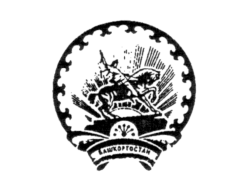 СОВЕТ СЕЛЬСКОГО ПОСЕЛЕНИЯПОКРОВСКИЙ СЕЛЬСОВЕТМУНИЦИПАЛЬНОГО РАЙОНАФЕДОРОВСКИЙ РАЙОНРЕСПУБЛИКИ БАШКОРТОСТАН4Федоровский районд. Покровка, ул Молодежная, 5тел47-14Суммарная инвентаризационная стоимость объектов налогообложения,  умноженная на коэффициент- дефляторСтавка налогаДо 300000  (включительно)         0,1 процентаСвыше 300 000 руб. до 500 000 руб. 
(включительно)                          0,3 процентаСвыше 500 000 руб.                   1,0  процентаБАШКОРТОСТАН  РЕСПУБЛИКА3Ы      ФЕДОРОВКА РАЙОНЫМУНИЦИПАЛЬ РАЙОНЫНЫ*ПОКРОВКА АУЫЛ СОВЕТЫАУЫЛ БИЛ»М»№» ХАКИМИ»ТЕ453293Федоровка  районы,ПокровкаауылыЙ2шт2рурамы5тел47-14СОВЕТ СЕЛЬСКОГО ПОСЕЛЕНИЯПОКРОВСКИЙ СЕЛЬСОВЕТМУНИЦИПАЛЬНОГО РАЙОНАФЕДОРОВСКИЙ РАЙОНРЕСПУБЛИКИ БАШКОРТОСТАН4Федоровский районд. Покровка, ул Молодежная, 5тел47-14№№НаименованиеколичествоАдресЗдание Покровского СДК1д.Покровка ул. Молодежная д. 7Здание  СДК д. Татарский Сухой Изяк1д. Татарский Сухой Изяк ул. Центральная д.50Здание Администрации сельского поселения1д.Покровка ул. Молодежная д. 5№№НаименованиеколичествоАдрес1Здание Администрации сельского поселения1д.Покровка ул. Молодежная д. 5наименованиегодвводабалансов.ст-ть наконец года%амортизсрокиспользГодов.АмортизМесячн.Амортизамортизза кв.износвсегоОстаточн.Ст-ть на 01.2012здание админист.19748090562,538202261685505676858840468автомашина19965939212,985761638191559392автомашина2011/12150000150000компьютер200571150,20126,38538711213452935,2018215компьютер200510316312712379103230958665316510компьютер200641533126498441512462990411629компьютер2010241901222903242726  580618384цифровая камера2010400012248040120    960  3040Ксерокс (3 в 1)2008100751231209100300  3627  6448Насос водяной2008120001231440120360  4320  7680Насос водяной2009171001222052171513  410412996Насос водяной2011/12  7000  7000Стенд освет.кор.2010109961211319110330  1319  9677       итого1319655,20553025264157951017608,20302047Здание Покр.СДК19744699902,538117509792937446500 23490Здание С.Из.СДК19763294002,5358235686205828822541175Тепловая пушка2009630012275663189    15124788      итого8056902074117286912 73623769453      ВСЕГО2125345,27604311545227071753845,2371500